Vanhusneuvoston tehtävätVanhusneuvoston toiminta ja tehtävät perustuvat toimintasääntöön, joka on hyväksytty lokakuussa 2017 perusturvavaliokunnassa sekä kunnanhallituksessa. Kokoukset Kokouksia pidetään vähintään neljä kertaa vuodessa, kokouksiin pyritään tuomaan mukaan asiantuntijoita tai yhdistämään tutustumiskäyntejä.Suunnitelmat ja edunvalvontaVanhusneuvosto pyrkii olemaan ajan tasalla Nakkilan vanhustenhuollon yksiköiden toiminnastaMummola -toiminnan kehittäminen yhdessä sivistystoimen kanssaTapahtumatHyvinvointimessut liikuntahallin avajaisviikolla tiistaina 15.1.2019Vanhusneuvoston infotilaisuus järjestetään ystävänpäivänä 14.2.2019Vanhustenviikon Hyvinvointimessut Harjavallassa. Vanhusneuvosto esittelee omaa toimintaansa Vanhustenviikon kahvitilaisuus Avoin joulupuuro- ja joululaulutilaisuus kaikille ikäihmisille Toiminnasta tiedottaminenJäsenet tuovat itse esille vanhusneuvostossa keskusteltuja asioita kuntalaisilleVanhusneuvoston esite pidetään ajan tasallaJäsenten esittelyt kunnan nettisivuille, mahdollisesti Sydän Satakunta -lehteenToimintaa ja tehtäviä tehdään näkyvämmäksi Nakkilan kotisivujen ja erilaisten tapahtumien kauttaPöytäkirjat ja toimintakertomus kunnan nettisivuilleViestintä sosiaalisessa mediassa tärkeämpään rooliin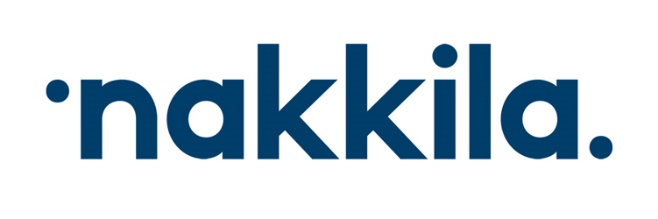 